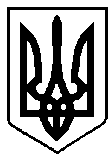 ВАРАСЬКА МІСЬКА РАДА33 сесія VIII скликанняР І Ш Е Н Н Я03.05.2023                                       м.Вараш                      №1902-РР-VIIIПро внесення змін до бюджетуВараської міської територіальноїгромади на 2023 рік(1753200000)код бюджетуКеруючись Бюджетним кодексом України, Законом України «Про місцеве самоврядування в Україні», наказами начальника Рівненської обласної військової адміністрації від 21.03.2023 № 144, від 06.04.2023 №178 «Про внесення змін до обласного бюджету Рівненської області на 2023 рік», беручи до уваги пропозиції головних розпорядників бюджетних коштів, відповідно до витягу з протоколу №33-ПТР-VIII тридцять третьої сесії Вараської міської ради восьмого скликання, Вараська міська рада В И Р І Ш И Л А:Внести зміни до рішення Вараської міської ради  від  21.12.2022  №1782-РР-VIII «Про бюджет Вараської міської територіальної громади на 2023 рік» зі змінами, внесеними рішеннями міської ради від 19.01.2023 № 1787-РР-VIII, від 09.02.2023 № 1799-РР-VIII, від  10.03.2023 №1854 -РР-VIII,  від 04.04.2023 №1894-РР-VIII «Про внесення змін до бюджету Вараської міської територіальної громади на 2023 рік», а саме:Збільшити доходи загального фонду бюджету Вараської міської територіальної громади на 2023 рік на суму 13 552 877 грн згідно з додатком 1 за рахунок:                                                                                                                                                                                                                                                    перевиконання дохідної частини загального фонду бюджету Вараської міської територіальної громади на 13 095 686 грн; офіційних трансфертів від органів державного управління на 457 191 грн.Збільшити видатки загального фонду бюджету Вараської міської територіальної громади на 2023 рік на суму 7 196 225 грн (додаток 3) за рахунок:збільшення:субвенції з місцевого бюджету за рахунок залишку коштів субвенції на надання державної підтримки особам з особливими освітніми потребами, що утворився на початок бюджетного періоду, у сумі 309 058 грн;субвенції  з місцевого бюджету на виконання окремих заходів з реалізації соціального проекту «Активні парки - локації здорової України» за рахунок відповідної субвенції з державного бюджету на суму  98 088 грн;інших субвенцій з місцевих бюджетів на суму 52 000 грн;перевиконання дохідної частини загального фонду бюджету Вараської міської територіальної громади на суму 9 805 786 грн;зменшення:субвенції з місцевого бюджету на надання державної підтримки особам з особливими освітніми потребами за рахунок відповідної субвенції з державного бюджету на суму 1 955 грн;видатків загального фонду на суму 3 066 752 грн.Збільшити видатки спеціального фонду бюджету Вараської міської територіальної громади на 2023 рік на суму 6 356 652 грн, в тому числі видатки бюджету розвитку на суму 6 356 652 грн за рахунок коштів, що передаються із загального фонду до бюджету розвитку (спеціального фонду) згідно з додатками 2, 3, 5.Внести зміни до фінансування бюджету Вараської міської  територіальної громади на 2023 рік (додаток 2), установивши дефіцит загального фонду бюджету у сумі 74 350 981,37 грн та дефіцит спеціального фонду бюджету у сумі 67 787 550 грн, джерелом покриття якого визначити кошти, що передаються із загального фонду бюджету до бюджету розвитку (спеціального фонду) в сумі 67 787 550 грн.Затвердити зміни до бюджетних призначень головним розпорядникам коштів бюджету Вараської міської територіальної громади на 2023 рік у розрізі відповідальних виконавців за бюджетними програмами згідно з додатком 3 до цього рішення.Затвердити зміни до міжбюджетних трансфертів на 2023 рік згідно з додатком 4 до цього рішення.Затвердити зміни до розподілу витрат бюджету Вараської міської територіальної громади на реалізацію місцевих/регіональних програм у 2023 році згідно з додатком 5 до цього рішення.Затвердити обсяг доходів загального фонду бюджету Вараської міської територіальної громади на 2023 рік в сумі 872 291 340 грн. Затвердити обсяг видатків загального фонду бюджету Вараської міської територіальної громади на 2023 рік в сумі  946 642 321,37 грн. Додатки 1-5 до цього рішення є його невід’ємною частиною.Відділу забезпечення діяльності ради забезпечити опублікування цього рішення. Контроль за виконанням цього рішення покласти на першого заступника міського голови та заступників міського голови з питань діяльності виконавчих органів ради відповідно до розподілу функціональних обов’язків. Міський голова                                           Олександр МЕНЗУЛ